LINUS LERNER / Dirigentwww.linuslerner.com • +1 (520) 360-5400 • linuslerner@gmail.com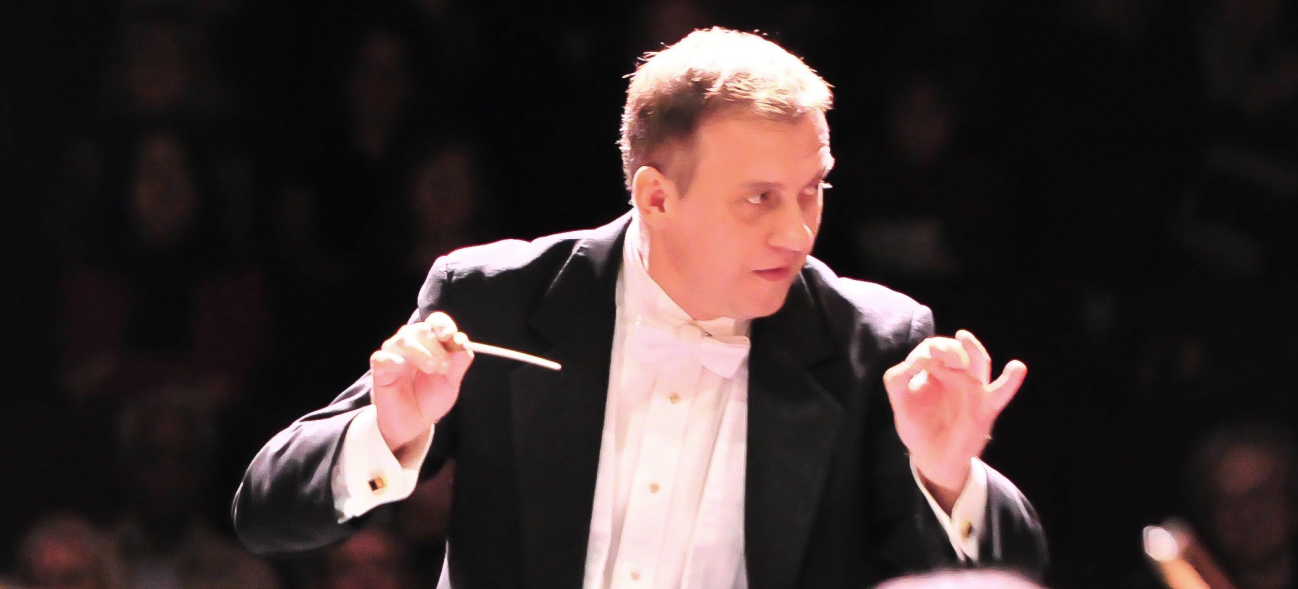 Der Dirigent Dr. Linus Lerner, ist gelobt für sein Charisma und die leidenschafliche Energie, die seine musikalischen Darbietungen bringt, die Küntler inspiriert er und auch das Publikum transportiert er. Zu Hause auf dem Symphonie-Podium oder im Opernhaus hat Lerner in den USA, Deutschland, Brasilien, Bulgarien, China, Tschechien, Italien, Mexiko, Panama, Spanien, Südkorea, Türkei und Russland geleitet.Zu den vom kurzen Engagements von Dirigent Dr. Linus Lerner gehören: Berliner Camerata (Deutschland); Oper von Plovdiv (Bulgarien); Symphonieorchester des Mussorvksy Konservatoriums (Russland); Nationales Symphonieorchester von Panama (Panama); Koreanisches Friedensorchester (Südkorea); Fondi Music Festival Orchestra (Italien); Symphonische Orchester von Antalya (Türkei); Tsingtao Symphony Orchestra und National Film and Radio Orchestra (China); Las Colinas Symphony Orchestra, Texas Festival Orchester und Brooklyn Symphony Orchestra (USA); Acapulco Philharmonic Orchestra, San Luis Opera Festival Orchester und Michoacan Symphony Orchestra (Mexiko); Opernstudio der Universität Pernambuco, Symphonieorchester von Gramado, Symphonieorchester der Universität Caxias do Sul und Symphonische Orchester von Theatro da Paz (Brasilien).Lerner ist derzeit künstlerischer Leiter und Konzertdirektor des SASO – Southern Arizona Symphony Orchestra (USA); das OSRN – Rio Grande do Norte Symphonie Orchester (Brasilien); das Gramado im Konzert International Music Festival (Brasilien) und das San Luis Opera Festival und der Linus Lerner International Voice Competition (Mexiko). Er dient auch als Direktor für den Round Top Festival Hill (USA). Zu den bisherigen arbeiten gehören: künstlerischer Leiter und Gründer des Oaxaca Opera Festival (Mexiko); Lehrer für das Golffest (Italien); Associate Director für die Oper in Ozarks (USA); Associate Director des Tallahassee Youth Symphony Orchestra, Universität von Arizona Philharmonie und künstlerischen Direktor der Bayou City Performing Arts (USA); Das Opernfestival der Pekinger Konzerthalle (China); Stellvertretender Direktor der Arizona Oper, Orchester und Staatsoper von Florida und Orchester der Universität von Arizona (USA).Mit SASO hat Lerner vor kurzem eine CD (veröffentlicht von NAXOS) Viola-Konzerten von Amanda Harberg und Max Wolpert mit dem internationalen Violinisten Brett Deubner und auch eine CD zeitgenössischer Komponisten aus Tucson aufgenommen. Mit dem OSRN bereitet er eine Saison von mehr als 30 Konzerten und Opern, die auf begeisterte Zuschauer und volle Häuser gerichtet sind. Das Orchester hat vor kurzem die Musik des brasilianischen Komponisten Tonheca Dantas aufgenommen und seine “Carmina Burana” gewann den Titel “Beste Show des Jahres”. Andere Aufnahmegutschriften beinhalten 4 CDs mit Reveille Men’s Chorus und 1 CD mit Bayou City Women’s Chorus.Maestro Dr. Lerner arbeitete auch als Lehrer und Coach mit verschiedenen Orchestern und Chören, Sängern und Regisseuren und war ein wichtiger Berater mit Plácido Domingo, Joshua Bell und Yo-Yo Ma für das Projekt “El Sistema de la Esperanza Azteca” in Mexiko, wo er 100 Regisseuren unterrichtete. Bevor seiner Vollzeit-Orchester-Regie Karriere sang Lerner auch mit mehreren Opern-Unternehmen und Orchester in den Vereinigten Staaten, Brasilien und Europa und hat eine Reihe von Auszeichnungen in verschiedenen Stimme Wettbewerbe gewonnen.Einige wichtige Anerkennungen und Auszeichnungen von Maestro Dr.Linus Lerner sind: die Ohtli-Medaille (die höchste Auszeichnung der mexikanischen Regierung) für seine Arbeit für die Entwicklung der Oper in Mexiko; die Djalma Marinho Medaille für seine Arbeit mit OSRN und klassischer Musik in Brasilien und der “Key to the City” des Bürgermeisters für seine Arbeit in der Tucson Musikgemeinschaft.Dr. Lerner erhielt seinen Doktor der Musik in Orchesterleitung an der Universität von Arizona; Meister der Musik im Orchester-Dirigieren an der Florida State University; ein weiterer Meister in der Musik der Vokalperformance des Musikhochschuls der Universität von Cincinnati; und sein Bachelor of Music in Richtung Chor von der Bundesuniversität Rio Grande do Sul in Brasilien.